                                                                      Allegato 2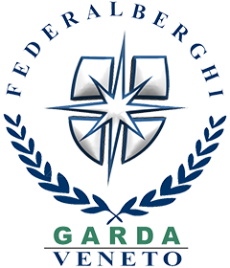 RICHIESTA DI PRENOTAZIONE TAMPONE – prestazione a carico del pazientePer compilare il modulo aprirlo con word e cliccare sopra i campi di testo o alla casella da selezionare.Cognome: Nome: Sesso: F       M    Codice Fiscale:  Data di Nascita: Luogo di Nascita**: Indirizzo di Residenza completo*: Numero di telefono: E-mail:                       Prestazione richiesta: T. molecolare  T. antigenico  Sierologico igg    Sierologico RBDData di prenotazione gradita: _____________________________________________________________________Modulo da restituire compilato a: ufficioconvenzioni@ospedalepederzoli.itReferente: Valentina Regattieri – 0456444019Per informazioni o contatti: Ufficio ricoveri: 0456449219 – Ufficio Convenzioni 0456444019Valentina Regattieri e Martina Facchin*: via, civico, comune, provincia, cap. – Se il paziente non ha la residenza in Italia indicare lo stato di      residenza.**: se il paziente non fosse nato in Italia indicate lo stato di nascita.Ricordiamo che i risultati saranno disponibili on-line nelle tempistiche indicate in convenzione.